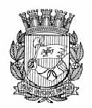 Publicado no D.O.C. São Paulo, 22, Ano 63, Sábado.03 de Fevereiro de 2018Gabinete do Prefeito, pág. 05PORTARIA 35, DE 2 DE FEVEREIRO DE 2018JOÃO DORIA, Prefeito do Município de São Paulo, usandodas atribuições que lhe são conferidas por lei,RESOLVE:Designar a senhora MARILIA ALVES BARBOUR, RF843.487.5, para, no período de 14 a 23 de fevereiro de2018, substituir o senhor ANDRÉ LUIZ POMPÉIA STURM, RF838.398.7, no cargo de Secretário Municipal, referência SM, daSecretaria Municipal de Cultura, à vista de seu impedimentolegal, por férias.PREFEITURA DO MUNICÍPIO DE SÃO PAULO, aos 2 de fevereirode 2018, 465° da fundação de São Paulo.JOÃO DORIA, PrefeitoSecretarias, pág. 05TRABALHO E EMPREENDEDORISMOGABINETE DA SECRETÁRIAEXTRATOTermo de Comodato nº 01/2017/SMTE6011.2017/0000952-0Comodatória: Secretaria Municipal do Trabalho e Empreendedorismo / SMTE.Comodante: Tópico Locações de Galpões e Equipamentospara Indústria S/A.Objeto: Comodato de Galpão temporário em estruturametálica com formato treliçado para utilização no Mercado MunicipalSanto Amaro, composto pelas peças descritas nas NotasFiscais 000009231 / 00009241, anexo ao processo em epígrafeSei (5239739 e 5239779).Data da assinatura: 20/12/2017Vigência: 03 (três) meses, contados da assinatura, podendoser prorrogado por iguais ou menores períodos, com efeitosretroativos.Signatários: Aline Pereira Cardoso de Sá Barabinot, pela SMTE / Sebastião F. da Costa Furquim e Felipe Fonseca Pereira, pela TÓPICO.Editais, pág. 209TRABALHO E EMPREENDEDORISMOFUNDAÇÃO PAULISTANA DE EDUCAÇÃO E TECNOLOGIA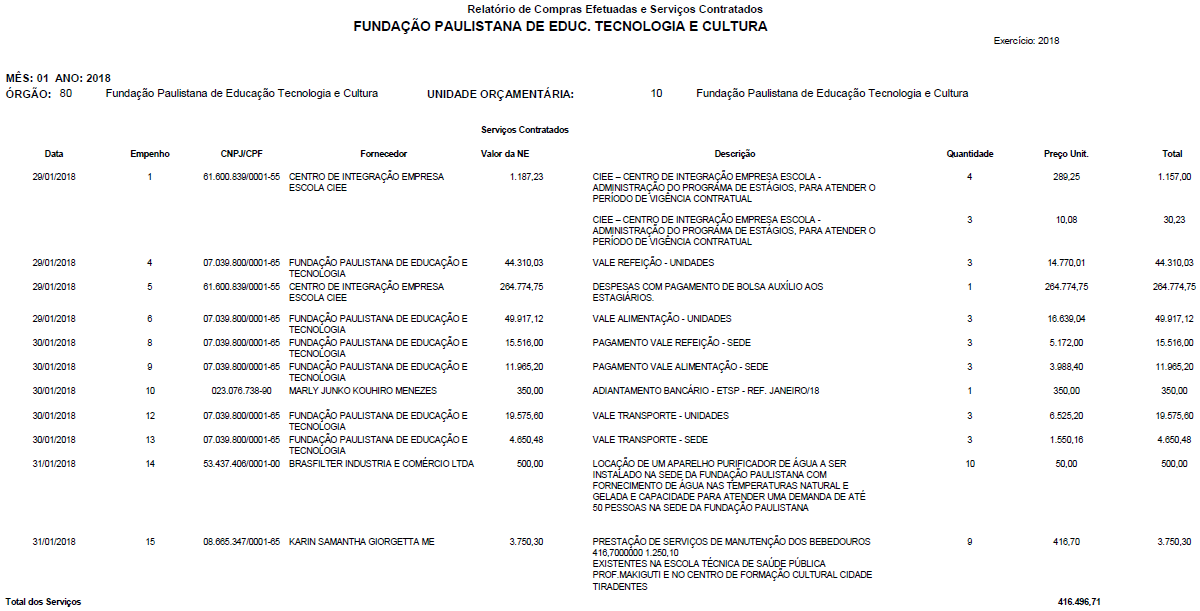 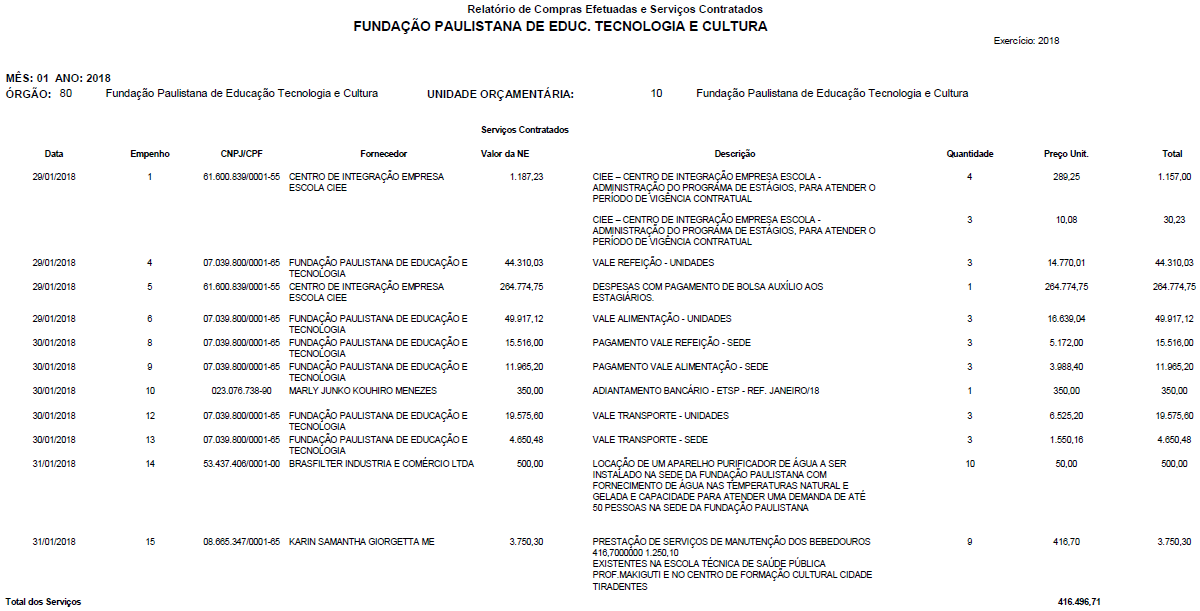 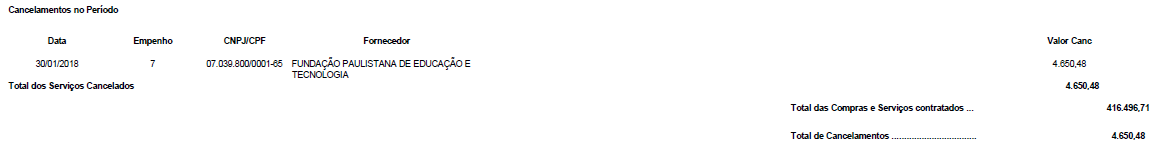 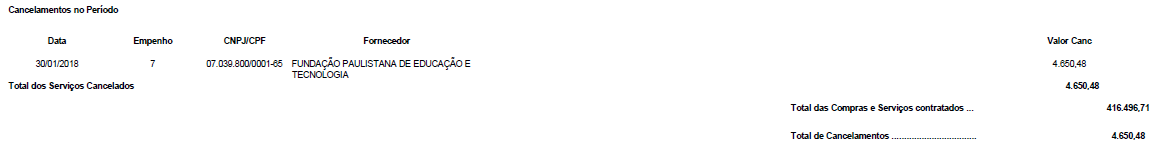 Licitações, pág. 223TRABALHO E EMPREENDEDORISMOGABINETE DO SECRETÁRIOEXTRATO – TERMO DE CONVÊNIO Nº001/2017/SMTE6064.2017/0000725-0Concedente: Prefeitura do Município de São Paulo porintermédio da Secretaria Municipal do Trabalho e Empreendedorismo/ SMTE.Convenente: Empresa de Cinema e Audiovisual de SãoPaulo S.A. - SPCINE.Objeto: Projeto de Economia Criativa, Jogos Digitais e Desenvolvimentode Conteúdo e Gestão para a Internet.Valor: R$ 400.000,00 (quatrocentos mil reais).Vigência: 24 (vinte e quatro) meses, contados a partir dadata da assinatura.Dotação Orçamentária: 30.10.11.333.3019.8088.33.90.39.00.00.Data da assinatura: 27/12/2017Signatários: Aline Pereira Cardoso de Sá Barabinot, pela SMTE / Mauricio de Andrade Ramos Filho e Renato Nery de Souza pela SPCINE.